INDICAÇÃO Nº 1553/2017Sugere ao Poder Executivo Municipal que verifique a possibilidade de disponibilizar o wifi na Biblioteca Municipal Maria Aparecida Nogueira localizada na Rua João Lino nº 362, Centro.Excelentíssimo Senhor Prefeito Municipal, Nos termos do Art. 108 do Regimento Interno desta Casa de Leis, dirijo-me a Vossa Excelência para sugerir ao setor competente que verifique a possibilidade de disponibilizar o wifi na Biblioteca Municipal Maria Aparecida Nogueira localizada na Rua João Lino nº 362, Centro.Justificativa:Fomos procurados por munícipes, usuários da Biblioteca Municipal solicitando essa providencia, conforme relato abaixo:“Gostaria de solicitar a viabilidade de tornar disponível o acesso wifi na biblioteca municipal Maria Aparecida Nogueira; a administração municipal viabilizaram internet em locais públicos que tanto facilitam a todos cidadãos, porém na biblioteca municipal local de pesquisas online, não”.Plenário “Dr. Tancredo Neves”, em 10 de Fevereiro de 2017.José Luís Fornasari                                                  “Joi Fornasari”Solidariedade                                                    - Vereador -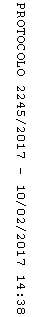 